Publicado en Madrid el 19/02/2019 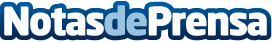 La Dra. Fercasy explica cómo el mal humor puede envejecer el rostroLos órganos, entre ellos la piel, obedecen a procesos fisiológicos que van variando conforme se pasa de un estado de ánimo a otro. Por ejemplo, el mal humor, además de alterar el organismo, dibuja en el rostro numerosas líneas de expresión. La Dra. Fercasy, directora médica de la clínica que lleva su nombre, explica como el mal humor y otros estados de ánimo afectan a la piel, a la vez que presenta su mejor tratamiento para eliminar los signos que las emociones provocan en el rostroDatos de contacto:Fercasy687 28 82 18Nota de prensa publicada en: https://www.notasdeprensa.es/la-dra-fercasy-explica-como-el-mal-humor-puede Categorias: Medicina Madrid Emprendedores Medicina alternativa http://www.notasdeprensa.es